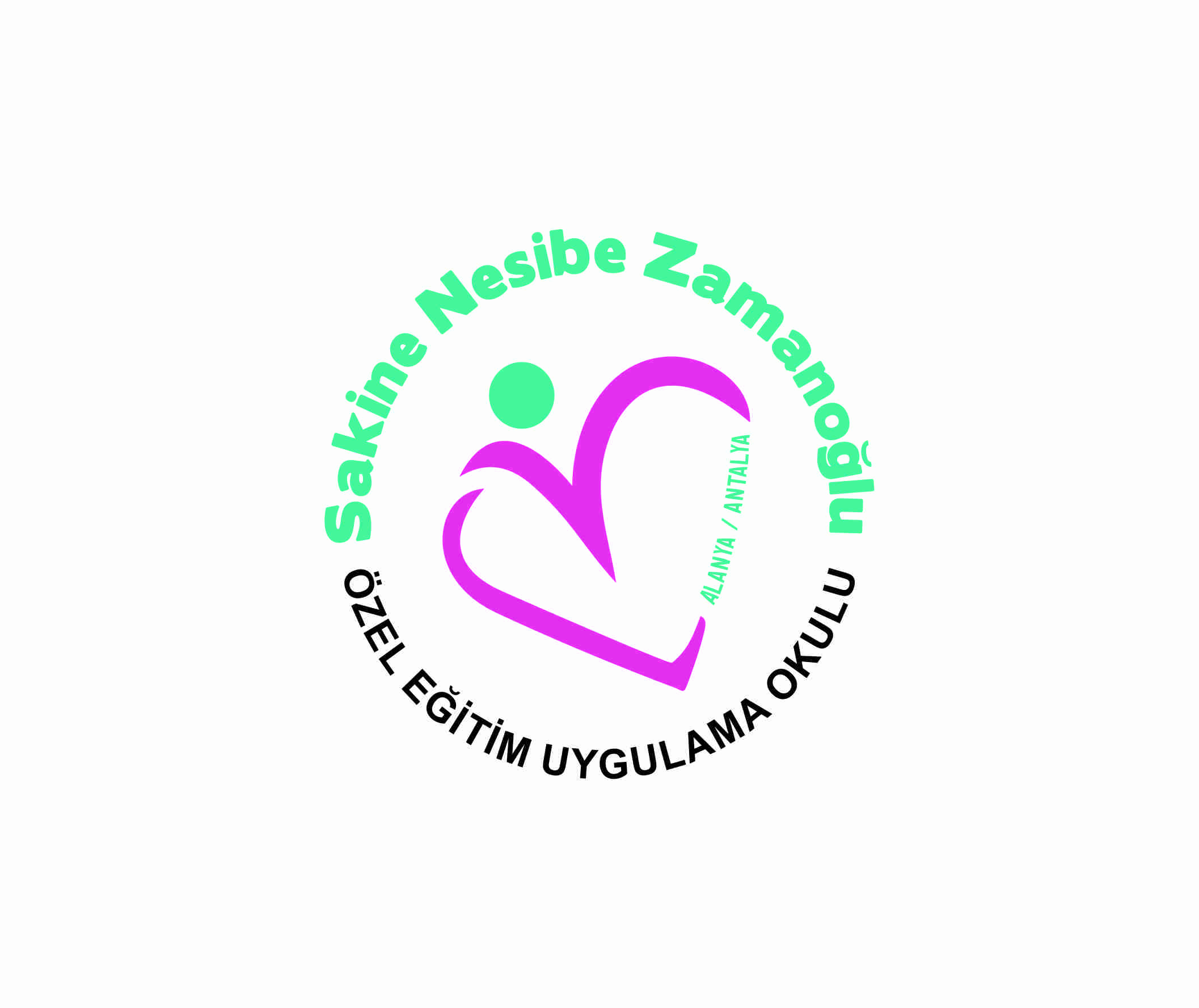 ENGELLİLER TEMALI SENİ ANLIYORUM –EMPATİ KONULU RESİM YARIŞMASI KATILIM FORMUÖĞRENCİ BİLGİLERİÖĞRENCİ BİLGİLERİORİJİNALLİK BELGESİAdı SoyadıBen/Biz bu eserin öğrencimiz........................... ...........................................tarafından, yardımsız ve tamamenkendisince orijinal olarak yapılmış olduğunu doğrularız.Öğretmeni	Okul MüdürüAdı Soyadı	Adı Soyadı....../....../2019	....../....../2019İmza	İmzaİmzasıBen/Biz bu eserin öğrencimiz........................... ...........................................tarafından, yardımsız ve tamamenkendisince orijinal olarak yapılmış olduğunu doğrularız.Öğretmeni	Okul MüdürüAdı Soyadı	Adı Soyadı....../....../2019	....../....../2019İmza	İmzaOkulu, SınıfıBen/Biz bu eserin öğrencimiz........................... ...........................................tarafından, yardımsız ve tamamenkendisince orijinal olarak yapılmış olduğunu doğrularız.Öğretmeni	Okul MüdürüAdı Soyadı	Adı Soyadı....../....../2019	....../....../2019İmza	İmzaOkul AdresiBen/Biz bu eserin öğrencimiz........................... ...........................................tarafından, yardımsız ve tamamenkendisince orijinal olarak yapılmış olduğunu doğrularız.Öğretmeni	Okul MüdürüAdı Soyadı	Adı Soyadı....../....../2019	....../....../2019İmza	İmzaOkul Telefonu ve FaksıBen/Biz bu eserin öğrencimiz........................... ...........................................tarafından, yardımsız ve tamamenkendisince orijinal olarak yapılmış olduğunu doğrularız.Öğretmeni	Okul MüdürüAdı Soyadı	Adı Soyadı....../....../2019	....../....../2019İmza	İmzaÖğretmenin Adı SoyadıBen/Biz bu eserin öğrencimiz........................... ...........................................tarafından, yardımsız ve tamamenkendisince orijinal olarak yapılmış olduğunu doğrularız.Öğretmeni	Okul MüdürüAdı Soyadı	Adı Soyadı....../....../2019	....../....../2019İmza	İmzaÖğretmeninCep TelefonuBen/Biz bu eserin öğrencimiz........................... ...........................................tarafından, yardımsız ve tamamenkendisince orijinal olarak yapılmış olduğunu doğrularız.Öğretmeni	Okul MüdürüAdı Soyadı	Adı Soyadı....../....../2019	....../....../2019İmza	İmzaÖğretmeninE Posta AdresiBen/Biz bu eserin öğrencimiz........................... ...........................................tarafından, yardımsız ve tamamenkendisince orijinal olarak yapılmış olduğunu doğrularız.Öğretmeni	Okul MüdürüAdı Soyadı	Adı Soyadı....../....../2019	....../....../2019İmza	İmzaVelininAdı SoyadıBen/Biz bu eserin öğrencimiz........................... ...........................................tarafından, yardımsız ve tamamenkendisince orijinal olarak yapılmış olduğunu doğrularız.Öğretmeni	Okul MüdürüAdı Soyadı	Adı Soyadı....../....../2019	....../....../2019İmza	İmzaVelinin Cep TelefonuBen/Biz bu eserin öğrencimiz........................... ...........................................tarafından, yardımsız ve tamamenkendisince orijinal olarak yapılmış olduğunu doğrularız.Öğretmeni	Okul MüdürüAdı Soyadı	Adı Soyadı....../....../2019	....../....../2019İmza	İmzaVelinin E Posta Adresi (Varsa)Ben/Biz bu eserin öğrencimiz........................... ...........................................tarafından, yardımsız ve tamamenkendisince orijinal olarak yapılmış olduğunu doğrularız.Öğretmeni	Okul MüdürüAdı Soyadı	Adı Soyadı....../....../2019	....../....../2019İmza	İmzaAdres: Alanya Sakine Nesibe Zamanoğlu Özel Eğitim Uygulama  Okuluhttp://sakinenesibezamanoglu.meb.k12.tr/SUGÖZÜ MAHALLESİ TEPE CADDESİ NO 61 ALANYA / ANTALYA0242 522 22 33al753071@gmail.comAdres: Alanya Sakine Nesibe Zamanoğlu Özel Eğitim Uygulama  Okuluhttp://sakinenesibezamanoglu.meb.k12.tr/SUGÖZÜ MAHALLESİ TEPE CADDESİ NO 61 ALANYA / ANTALYA0242 522 22 33al753071@gmail.comAdres: Alanya Sakine Nesibe Zamanoğlu Özel Eğitim Uygulama  Okuluhttp://sakinenesibezamanoglu.meb.k12.tr/SUGÖZÜ MAHALLESİ TEPE CADDESİ NO 61 ALANYA / ANTALYA0242 522 22 33al753071@gmail.com